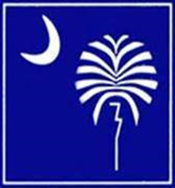 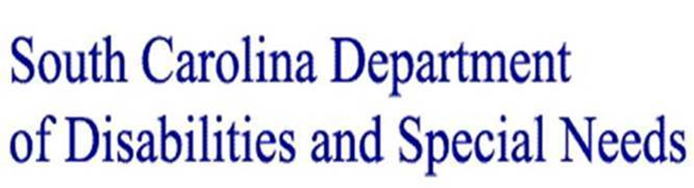 Emergency Operations Center (EOC): eoc@ddsn.sc.goV; 803-898-9754SituatioNAL REport No. 27  date:  July 7, 2020Event Covid-19 pandemic